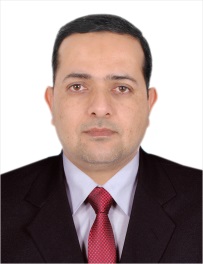 AsaadEmail Add: Asaad.372743@2freemail.com Profile:A qualified structural engineer with more than 17 years of experience in various aspects of structural design and project management .Seeking a challenging career opportunity in a reputed firm where I can harness my technical skills, work experience towards making significant contribution to the development of the company and thereby develop myself .PERSONAL INFORMATION:Nationality            :         Iraqi Date of Birth         :         20 / 6 /1978 Marital status         :        Married  Occupation            :        Sr.Structural EngineerCurrent location    :        Oman-MuscatCurrent employer  :        OMAN DESIGNERS LLC. Driving Licence    :        Oman Driving Licence.Languages:Arabic                   :         Mother Tongue. *English                  :         Very good (spoken and written). *EDUCATIONAL BACKGROUND:   B.Sc Civil Engineering - Babylon University- Iraq (1999-2000). * A member of the Iraqi Union of Engineers (IUE).*Career History:Total Experience History: 17 Years Employer           : OMAN DESIGNERS FOR ENGINEERING CONSULTANCY-OMAN-MUSCAT – RUWI.                              		Duration             : 15/09/ 2007 – Present. Jobs:        1- Structural designer of AL SALAM MOSQUE And Multipurpose Hall Project             at Al Khuwair - Muscat. (JOB NO.1601).              The Mosque is designed for 1500 men and 1000 women with full ancillary buildings and min. 500 cars parking, while the Multipurpose Hall is designed to be a multifunction hall with dimensions (28m x 65m) two floors. By using a Concrete Vierendeel Truss Girder floor system to support the 5.00kn/m2 L.Load and 7.00kn/m2 D.Load and the whole project area is about 32,000 m2 located in Al Khuwair –Muscat.        2- Structural designer and Project engineer of MTU Project (Steel warehouse                  and Store) for MERCEDES BENZ at Muscat, (JOB NO.1221).        3- Structural designer of (Steel warehouse and RCC building) for MERCEDES              BENZ at Sohar, (JOB NO.1113B).        4- Structural designer and Project engineer of CCC- H.Q Offices Project                         (3B+G+5+P.H) floor for CCC-LLC at Muscat, (JOB NO.0920).        5- Structural designer of renovation at Bait Al Barakah Palace for Government           Of Oman – Muscat, (PROJECT NO.1406).        6- Structural designer of Concrete ready Mix plant at Al Duqum –Oman For                               (Muscat Premix LLC.), (PROJECT NO. 1424).       7- Structural designer of Concrete ready Mix plant at Jifnein– Oman For                                      (Muscat Premix LLC.), (PROJECT NO.1415).       8- Structural designer of Concrete ready Mix plant at AL Amerat-Muscat– Oman            For (Muscat Premix LLC.), (PROJECT NO.1415).       9- Structural designer of Underground service compound at Najaf City– Iraq                     for Ministry of Housing and construction-IRAQ, (PROJECT NO.1389).       10- Structural designer of (B+G+5+P.H) Residential building at Al Khoudh             -Muscat, (JOB NO.1425).       11- Structural designer of (G+5+PH) commercial building at Bausher -Muscat.              (JOB NO.1422).        12- Structural designer of (G+5) commercial building at Bausher - Muscat.             (JOB NO.1204).         13- Structural designer of (B+G+8+PH) commercial building at Bausher -Muscat.              (JOB NO.0731).      14- Structural designer of (B+G+8+PH) commercial building at Ghala -Muscat.                  (JOB NO.1104).      15- Structural designer and Project engineer of (2B+G +8+P.H)               Commercial/Residential Building at Ghala –Muscat, (JOB NO.1309).       16- Structural designer and Project engineer of (B+G+8+P.H)                 Commercial/Residential Building at Ghala –Muscat,(JOB NO.1408).              17- Structural designer and Project engineer for (B+G+5+P.H)                   Residential Building at Al Khwuir-Muscat, (JOB NO.1108).       18- Structural designer of JIFNEIN PROJECT (G+5) Floors RCC offices              building, Steel warehouse store and workshop, 3no.G+3 residential buildings              at Jifnein-Muscat, (JOB NO.1112).       19- Structural designer of (B+G+6+P.H) Residential building at Mutrah             -Muscat, (JOB NO.1216).       20- Structural designer of (G+3+P.H) Commercial/Residential building at                          Al Ghobrah-Muscat, (JOB NO.1327).           21- Structural designer of commercial/ residential building at Muscat.                                            (PROJECT NO. 0908).              22- Structural designer and Project engineer of BRITISH SCHOOL MUSCAT               (New primary and senior classrooms blocks) at Madinat Sultan Qaboos.                Muscat, (JOB NO.1217).      23- Structural designer and Project engineer for steel warehouse at BARKAH            Oman, (JOB NO.1021).      24- Structural designer of new expansion in MUSCAT AIRPORT , Muscat on             2013, (JOB NO.1313).      25- Structural designer and Project engineer of OXY MUKHAIZNAH            AIRPORT-Mukhaiznah-Oman on 2013, (JOB NO.1214).                                       26- Project engineer of Shell Development of Oman Offices (SDO PROJECT) -                            PDO - MINA ALFAHAL-Muscat, (JOB NO.0653).      27- Structural designer and Project engineer of Muscat Ready Mix project (workshop,                   offices and laboratory block) at GALA Industrial area-Muscat, (JOB NO.0717).      28- Structural designer of (B+G+1+P.H) residential villa at Muscat, (JOB NO.1057).      29- Structural designer and Project engineer of Ministry of legal affairs project at                 Muscat, (JOB NO.0736).       30- Structural designer and Project engineer of 7No. Residential villas at Muscat.                          (PROJECT NO. 0807).       31- Structural designer and Project engineer of residential twin villas at Muscat.                            (PROJECT NO. 0805).              32- Structural designer and Project engineer of residential villa for (H.H. Mr.Faisal                       Hamoud Al Saidi) at Bausher area- Muscat, (PROJECT NO. 0937).      33- Structural designer of (G+1+P.H) residential villa at Bausher- Muscat.                                     (PROJECT NO. 1310).       34- Structural designer of (B+G+1+P.H) residential villa at Al Ansab-Muscat                    (JOB NO.1423).              35- Structural designer of residential building (G+2) floor at Al Qurum-Muscat.             (JOB NO.1502).        36- Structural designer and Project engineer of (B+G+1+P.H) residential villa at                           Al Qurum-Muscat, (JOB NO.0638).       37- Structural designer and Project engineer of (G+1+P.H) residential twin villa at                        Al Seeb-Muscat, (JOB NO.0931).        38- Structural designer of (G+1+P.H) residential twin villa at Bausher- Muscat.                             (PROJECT NO.1319).       39- Structural designer of (B+G+1+P.H) residential villa at Al Ansab area- Muscat.                      For (H.H. Dr.Ahmed Al Said) - (PROJECT NO. 1210).       40- Structural designer of (G+1+P.H) residential villa at Bausher - Muscat.                                    (PROJECT NO.1220).       41- Structural designer of (G+1+P.H) residential villa at Bausher - Muscat.                                    (PROJECT NO.0934).       42- Structural designer of (G+1+P.H) residential villa at  Muscat.                                                   (PROJECT NO. 0912).        43- Structural designer and Project engineer of residential villa at AlQurum -Muscat.                    (PROJECT NO. 0721).        Employer           : TIJAN GROUP FOR ENGINEERING CONSULTANCY- UAE –                                           DUBAI – AL MAKTOOM ROAD. Duration             : 03 /02/ 2006 – 5/07/2007. Jobs:        1- Project engineer of AL SAMAD MOSQUE PROJECT-Dubai-Emirate Hills III.                           .   Properties             Client- EMAAR        2- Project engineer of DUBAI REFRESHMENT FACTORY PROJECT – Dubai-ALQOOSE Industrial area.           Employer           : The State Commission for building / Ministry of Housing and                                                   Construction – Iraq.Duration             : 01 /09/ 2000 – 02/01/2006. Jobs:        1- Project Engineer of (primary and secondary school projects at Najaf and Babylon cities).                             2- Project engineer of (clinical center projects at Baghdad and Babylon cities)          3- Project Engineer of ARAR Border City project at ARAR region (IRAQ -                                 ARABIAN SAUDIA).KEY SKILLS:* Project management and supervision skills.* Strong communication and interpersonal skills.* Handel site inspections for all structural works.* Good problem-solving skills.* Professional Structural Designer with International Design codes knowledge such as     (ACI, B.S, AISC, ASCE, UBC, IBC, IS, EC, AS3600).           Proficient in Seismic loading analysis and design. ** Proficient in the following structural design software:1-   STAAD PRO.2-   STAAD FOUNDATION. 3-   PROKON.4-   CSC ORION.5-   TEDDS.6-   Excel structural design software. 7-   SAFE.8-   ETABS.9-   SAP 2000.10- Ram Concept.11- Ram Frame.  12- Punch Home design.13- Microsoft office (word, excel,…ext. office pro.).14- Auto CADActivities & Interests:Cycling , Jogging , Swimming , Rowing .